附件 4:《优质压铸件金奖》评选申报表填报说明：申报单位必须为本届铸造博览会/压铸展览会/有色展览会参展单位。原则上申报产品应是铸造博览会/压铸展览会/有色展览会的展品。单位盖章处需盖申报单位的电子章或提供盖章文件的扫描件/照片。申报单位请将申报材料的电子版发到相关负责人邮箱，无需寄送纸质版。参评铸件可能被选择为前期宣传材料，如需保密请告知主办方，宣传材料不代表最终能否获奖。需提供资料明细“优质压铸件金奖评选申报表”；产品质量监督抽查检验报告或委托检测报告（包含化学成分、力学性能、金相组织等的相关检测报告）；生产过程品质控制文件，工艺文件、测试手段及品质控制办法等；产品、技术标准（国家标准、行业标准、团体标准、企业标准等）；反映产品特性的照片、视频等文件；技术总结；用户使用评价（2家及以上）；管理体系认证证书（ISO 9001、ISO 14001、OHSAS 18001及其他特殊专业认证证书）复印件或扫描件；与申报产品相关的科技奖项或专利证明；企业认为必要的其他资料。资料分文件夹示例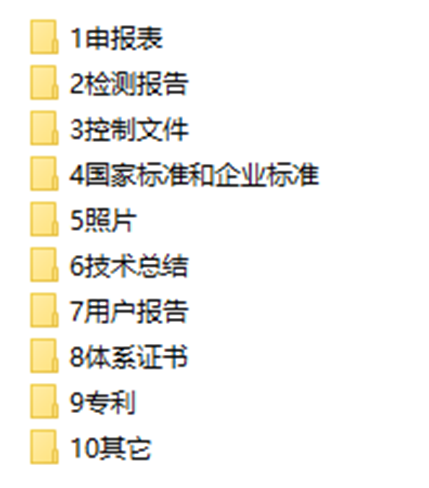 申报单位申报单位申报单位申报单位双击输入申报单位名称双击输入申报单位名称双击输入申报单位名称双击输入申报单位名称双击输入申报单位名称双击输入申报单位名称展位号展位号展位号展位号展位号展位号双击输入展位号双击输入展位号双击输入展位号双击输入展位号双击输入展位号双击输入展位号双击输入展位号申报联系人信息申报联系人信息申报联系人信息申报联系人信息姓名姓名姓名职务职务职务职务职务职务申报联系人信息申报联系人信息申报联系人信息申报联系人信息手机/微信手机/微信手机/微信邮箱邮箱邮箱邮箱邮箱邮箱铸件名称铸件名称铸件名称铸件名称铸件重量（kg）铸件重量（kg）铸件重量（kg）铸件重量（kg）铸件重量（kg）铸件重量（kg）轮廓尺寸轮廓尺寸轮廓尺寸轮廓尺寸壁厚（最薄/最厚/平均）壁厚（最薄/最厚/平均）壁厚（最薄/最厚/平均）壁厚（最薄/最厚/平均）壁厚（最薄/最厚/平均）壁厚（最薄/最厚/平均）铸件材质铸件材质铸件材质铸件材质铝合金（ ）  镁合金（  ）铜合金（  ） 锌合金（  ）其它：铝合金（ ）  镁合金（  ）铜合金（  ） 锌合金（  ）其它：铝合金（ ）  镁合金（  ）铜合金（  ） 锌合金（  ）其它：铝合金（ ）  镁合金（  ）铜合金（  ） 锌合金（  ）其它：铝合金（ ）  镁合金（  ）铜合金（  ） 锌合金（  ）其它：铝合金（ ）  镁合金（  ）铜合金（  ） 锌合金（  ）其它：铝合金（ ）  镁合金（  ）铜合金（  ） 锌合金（  ）其它：铝合金（ ）  镁合金（  ）铜合金（  ） 锌合金（  ）其它：铝合金（ ）  镁合金（  ）铜合金（  ） 锌合金（  ）其它：铝合金（ ）  镁合金（  ）铜合金（  ） 锌合金（  ）其它：铝合金（ ）  镁合金（  ）铜合金（  ） 锌合金（  ）其它：铝合金（ ）  镁合金（  ）铜合金（  ） 锌合金（  ）其它：铸件材质牌号铸件材质牌号铸件材质牌号产品用途产品用途产品用途产品用途化学成分铝合金铝合金化学成分(％)牌号： 　牌号： 　牌号： 　牌号： 　牌号： 　牌号： 　牌号： 　牌号： 　牌号： 　牌号： 　牌号： 　牌号： 　牌号： 　牌号： 　牌号： 　牌号： 　牌号： 　牌号： 　化学成分铝合金铝合金化学成分(％)元素SiFeFeCuMnMgCrNiZnTiZrSnSnPbAl其它化学成分铝合金铝合金化学成分(％)实测化学成分镁合金镁合金化学成分(％)牌号：牌号：牌号：牌号：牌号：牌号：牌号：牌号：牌号：牌号：牌号：牌号：牌号：牌号：牌号：牌号：牌号：牌号：化学成分镁合金镁合金化学成分(％)元素AlMgMgMnSiCuCrNiFePbAgZrZrSnLiMn其它化学成分镁合金镁合金化学成分(％)实测化学成分铜合金铜合金化学成分(％)牌号：牌号：牌号：牌号：牌号：牌号：牌号：牌号：牌号：牌号：牌号：牌号：牌号：牌号：牌号：牌号：牌号：牌号：化学成分铜合金铜合金化学成分(％)元素AgSnSnPbZnAlMnFeSbNiBiP P SOCu其它化学成分铜合金铜合金化学成分(％)实测化学成分锌合金锌合金化学成分(％)牌号：牌号：牌号：牌号：牌号：牌号：牌号：牌号：牌号：牌号：牌号：牌号：牌号：牌号：牌号：牌号：牌号：牌号：化学成分锌合金锌合金化学成分(％)元素AlZnZnMnSiCuCrNiFePbAgZrZrSnLiMg其它化学成分锌合金锌合金化学成分(％)实测化学成分其它有色合金其它有色合金化学成分(％)元素化学成分其它有色合金其它有色合金化学成分(％)实测机械性能力学性能力学性能力学性能实测σb （N/mm2） σb （N/mm2） σb （N/mm2） σb （N/mm2） σb （N/mm2） σb （N/mm2） σb （N/mm2） δ(％)δ(％)δ(％)δ(％)δ(％)δ(％)HB、HR或(其它)HB、HR或(其它)HB、HR或(其它)HB、HR或(其它)HB、HR或(其它)内在质量金相组织金相组织金相组织气密性气密性气密性气密性外观质量外观质量表面粗糙度表面粗糙度(Ra)(Ra)(Ra)(Ra)(Ra)(Ra)(Ra)(Ra)尺寸精度尺寸精度尺寸精度尺寸精度尺寸精度外观质量外观质量其它其它外观质量外观质量其它其它外观质量外观质量其它其它检测手段检测手段检测手段检测手段（磁粉探伤、X光、光谱、低温冲击韧性等）：（磁粉探伤、X光、光谱、低温冲击韧性等）：（磁粉探伤、X光、光谱、低温冲击韧性等）：（磁粉探伤、X光、光谱、低温冲击韧性等）：（磁粉探伤、X光、光谱、低温冲击韧性等）：（磁粉探伤、X光、光谱、低温冲击韧性等）：（磁粉探伤、X光、光谱、低温冲击韧性等）：（磁粉探伤、X光、光谱、低温冲击韧性等）：（磁粉探伤、X光、光谱、低温冲击韧性等）：（磁粉探伤、X光、光谱、低温冲击韧性等）：（磁粉探伤、X光、光谱、低温冲击韧性等）：（磁粉探伤、X光、光谱、低温冲击韧性等）：（磁粉探伤、X光、光谱、低温冲击韧性等）：（磁粉探伤、X光、光谱、低温冲击韧性等）：（磁粉探伤、X光、光谱、低温冲击韧性等）：（磁粉探伤、X光、光谱、低温冲击韧性等）：（磁粉探伤、X光、光谱、低温冲击韧性等）：（磁粉探伤、X光、光谱、低温冲击韧性等）：（磁粉探伤、X光、光谱、低温冲击韧性等）：检测手段检测手段检测手段检测手段（磁粉探伤、X光、光谱、低温冲击韧性等）：（磁粉探伤、X光、光谱、低温冲击韧性等）：（磁粉探伤、X光、光谱、低温冲击韧性等）：（磁粉探伤、X光、光谱、低温冲击韧性等）：（磁粉探伤、X光、光谱、低温冲击韧性等）：（磁粉探伤、X光、光谱、低温冲击韧性等）：（磁粉探伤、X光、光谱、低温冲击韧性等）：（磁粉探伤、X光、光谱、低温冲击韧性等）：（磁粉探伤、X光、光谱、低温冲击韧性等）：（磁粉探伤、X光、光谱、低温冲击韧性等）：（磁粉探伤、X光、光谱、低温冲击韧性等）：（磁粉探伤、X光、光谱、低温冲击韧性等）：（磁粉探伤、X光、光谱、低温冲击韧性等）：（磁粉探伤、X光、光谱、低温冲击韧性等）：（磁粉探伤、X光、光谱、低温冲击韧性等）：（磁粉探伤、X光、光谱、低温冲击韧性等）：（磁粉探伤、X光、光谱、低温冲击韧性等）：（磁粉探伤、X光、光谱、低温冲击韧性等）：（磁粉探伤、X光、光谱、低温冲击韧性等）：产品用户产品用户产品用户产品用户生产批量生产批量运用的特殊技术及要求运用的特殊技术及要求运用的特殊技术及要求运用的特殊技术及要求《技术总结》《技术总结》《技术总结》《技术总结》所有参评企业须对所申报的每一个参评产品提交一篇 “技术总结”文字材料。 材料分为以下几部分内容：所有参评企业须对所申报的每一个参评产品提交一篇 “技术总结”文字材料。 材料分为以下几部分内容：所有参评企业须对所申报的每一个参评产品提交一篇 “技术总结”文字材料。 材料分为以下几部分内容：所有参评企业须对所申报的每一个参评产品提交一篇 “技术总结”文字材料。 材料分为以下几部分内容：所有参评企业须对所申报的每一个参评产品提交一篇 “技术总结”文字材料。 材料分为以下几部分内容：所有参评企业须对所申报的每一个参评产品提交一篇 “技术总结”文字材料。 材料分为以下几部分内容：所有参评企业须对所申报的每一个参评产品提交一篇 “技术总结”文字材料。 材料分为以下几部分内容：所有参评企业须对所申报的每一个参评产品提交一篇 “技术总结”文字材料。 材料分为以下几部分内容：所有参评企业须对所申报的每一个参评产品提交一篇 “技术总结”文字材料。 材料分为以下几部分内容：所有参评企业须对所申报的每一个参评产品提交一篇 “技术总结”文字材料。 材料分为以下几部分内容：所有参评企业须对所申报的每一个参评产品提交一篇 “技术总结”文字材料。 材料分为以下几部分内容：所有参评企业须对所申报的每一个参评产品提交一篇 “技术总结”文字材料。 材料分为以下几部分内容：所有参评企业须对所申报的每一个参评产品提交一篇 “技术总结”文字材料。 材料分为以下几部分内容：所有参评企业须对所申报的每一个参评产品提交一篇 “技术总结”文字材料。 材料分为以下几部分内容：所有参评企业须对所申报的每一个参评产品提交一篇 “技术总结”文字材料。 材料分为以下几部分内容：所有参评企业须对所申报的每一个参评产品提交一篇 “技术总结”文字材料。 材料分为以下几部分内容：所有参评企业须对所申报的每一个参评产品提交一篇 “技术总结”文字材料。 材料分为以下几部分内容：所有参评企业须对所申报的每一个参评产品提交一篇 “技术总结”文字材料。 材料分为以下几部分内容：所有参评企业须对所申报的每一个参评产品提交一篇 “技术总结”文字材料。 材料分为以下几部分内容：《技术总结》《技术总结》《技术总结》《技术总结》一、产品照片（能清晰表达产品的整体轮廓及局部突出特点,含浇注系统组件图片精选2到4张）。一、产品照片（能清晰表达产品的整体轮廓及局部突出特点,含浇注系统组件图片精选2到4张）。一、产品照片（能清晰表达产品的整体轮廓及局部突出特点,含浇注系统组件图片精选2到4张）。一、产品照片（能清晰表达产品的整体轮廓及局部突出特点,含浇注系统组件图片精选2到4张）。一、产品照片（能清晰表达产品的整体轮廓及局部突出特点,含浇注系统组件图片精选2到4张）。一、产品照片（能清晰表达产品的整体轮廓及局部突出特点,含浇注系统组件图片精选2到4张）。一、产品照片（能清晰表达产品的整体轮廓及局部突出特点,含浇注系统组件图片精选2到4张）。一、产品照片（能清晰表达产品的整体轮廓及局部突出特点,含浇注系统组件图片精选2到4张）。一、产品照片（能清晰表达产品的整体轮廓及局部突出特点,含浇注系统组件图片精选2到4张）。一、产品照片（能清晰表达产品的整体轮廓及局部突出特点,含浇注系统组件图片精选2到4张）。一、产品照片（能清晰表达产品的整体轮廓及局部突出特点,含浇注系统组件图片精选2到4张）。一、产品照片（能清晰表达产品的整体轮廓及局部突出特点,含浇注系统组件图片精选2到4张）。一、产品照片（能清晰表达产品的整体轮廓及局部突出特点,含浇注系统组件图片精选2到4张）。一、产品照片（能清晰表达产品的整体轮廓及局部突出特点,含浇注系统组件图片精选2到4张）。一、产品照片（能清晰表达产品的整体轮廓及局部突出特点,含浇注系统组件图片精选2到4张）。一、产品照片（能清晰表达产品的整体轮廓及局部突出特点,含浇注系统组件图片精选2到4张）。一、产品照片（能清晰表达产品的整体轮廓及局部突出特点,含浇注系统组件图片精选2到4张）。一、产品照片（能清晰表达产品的整体轮廓及局部突出特点,含浇注系统组件图片精选2到4张）。一、产品照片（能清晰表达产品的整体轮廓及局部突出特点,含浇注系统组件图片精选2到4张）。《技术总结》《技术总结》《技术总结》《技术总结》二、产品名称、类别、用途、材质；客户的技术要求、特殊特性及产品、工艺过程控制有无创新。二、产品名称、类别、用途、材质；客户的技术要求、特殊特性及产品、工艺过程控制有无创新。二、产品名称、类别、用途、材质；客户的技术要求、特殊特性及产品、工艺过程控制有无创新。二、产品名称、类别、用途、材质；客户的技术要求、特殊特性及产品、工艺过程控制有无创新。二、产品名称、类别、用途、材质；客户的技术要求、特殊特性及产品、工艺过程控制有无创新。二、产品名称、类别、用途、材质；客户的技术要求、特殊特性及产品、工艺过程控制有无创新。二、产品名称、类别、用途、材质；客户的技术要求、特殊特性及产品、工艺过程控制有无创新。二、产品名称、类别、用途、材质；客户的技术要求、特殊特性及产品、工艺过程控制有无创新。二、产品名称、类别、用途、材质；客户的技术要求、特殊特性及产品、工艺过程控制有无创新。二、产品名称、类别、用途、材质；客户的技术要求、特殊特性及产品、工艺过程控制有无创新。二、产品名称、类别、用途、材质；客户的技术要求、特殊特性及产品、工艺过程控制有无创新。二、产品名称、类别、用途、材质；客户的技术要求、特殊特性及产品、工艺过程控制有无创新。二、产品名称、类别、用途、材质；客户的技术要求、特殊特性及产品、工艺过程控制有无创新。二、产品名称、类别、用途、材质；客户的技术要求、特殊特性及产品、工艺过程控制有无创新。二、产品名称、类别、用途、材质；客户的技术要求、特殊特性及产品、工艺过程控制有无创新。二、产品名称、类别、用途、材质；客户的技术要求、特殊特性及产品、工艺过程控制有无创新。二、产品名称、类别、用途、材质；客户的技术要求、特殊特性及产品、工艺过程控制有无创新。二、产品名称、类别、用途、材质；客户的技术要求、特殊特性及产品、工艺过程控制有无创新。二、产品名称、类别、用途、材质；客户的技术要求、特殊特性及产品、工艺过程控制有无创新。《技术总结》《技术总结》《技术总结》《技术总结》三、（配套）生产的主要设备种类、型号、规格及设备制造厂家。三、（配套）生产的主要设备种类、型号、规格及设备制造厂家。三、（配套）生产的主要设备种类、型号、规格及设备制造厂家。三、（配套）生产的主要设备种类、型号、规格及设备制造厂家。三、（配套）生产的主要设备种类、型号、规格及设备制造厂家。三、（配套）生产的主要设备种类、型号、规格及设备制造厂家。三、（配套）生产的主要设备种类、型号、规格及设备制造厂家。三、（配套）生产的主要设备种类、型号、规格及设备制造厂家。三、（配套）生产的主要设备种类、型号、规格及设备制造厂家。三、（配套）生产的主要设备种类、型号、规格及设备制造厂家。三、（配套）生产的主要设备种类、型号、规格及设备制造厂家。三、（配套）生产的主要设备种类、型号、规格及设备制造厂家。三、（配套）生产的主要设备种类、型号、规格及设备制造厂家。三、（配套）生产的主要设备种类、型号、规格及设备制造厂家。三、（配套）生产的主要设备种类、型号、规格及设备制造厂家。三、（配套）生产的主要设备种类、型号、规格及设备制造厂家。三、（配套）生产的主要设备种类、型号、规格及设备制造厂家。三、（配套）生产的主要设备种类、型号、规格及设备制造厂家。三、（配套）生产的主要设备种类、型号、规格及设备制造厂家。《技术总结》《技术总结》《技术总结》《技术总结》四、采用的主要技术，与国内外对比是否具有先进性。四、采用的主要技术，与国内外对比是否具有先进性。四、采用的主要技术，与国内外对比是否具有先进性。四、采用的主要技术，与国内外对比是否具有先进性。四、采用的主要技术，与国内外对比是否具有先进性。四、采用的主要技术，与国内外对比是否具有先进性。四、采用的主要技术，与国内外对比是否具有先进性。四、采用的主要技术，与国内外对比是否具有先进性。四、采用的主要技术，与国内外对比是否具有先进性。四、采用的主要技术，与国内外对比是否具有先进性。四、采用的主要技术，与国内外对比是否具有先进性。四、采用的主要技术，与国内外对比是否具有先进性。四、采用的主要技术，与国内外对比是否具有先进性。四、采用的主要技术，与国内外对比是否具有先进性。四、采用的主要技术，与国内外对比是否具有先进性。四、采用的主要技术，与国内外对比是否具有先进性。四、采用的主要技术，与国内外对比是否具有先进性。四、采用的主要技术，与国内外对比是否具有先进性。四、采用的主要技术，与国内外对比是否具有先进性。《技术总结》《技术总结》《技术总结》《技术总结》五、铸件类要提供能证明达到客户要求的有关检测/分析报告和/或用户的检测/评价/证明等批量生产的内容，做探伤检测的要附带探伤检测报告照片。五、铸件类要提供能证明达到客户要求的有关检测/分析报告和/或用户的检测/评价/证明等批量生产的内容，做探伤检测的要附带探伤检测报告照片。五、铸件类要提供能证明达到客户要求的有关检测/分析报告和/或用户的检测/评价/证明等批量生产的内容，做探伤检测的要附带探伤检测报告照片。五、铸件类要提供能证明达到客户要求的有关检测/分析报告和/或用户的检测/评价/证明等批量生产的内容，做探伤检测的要附带探伤检测报告照片。五、铸件类要提供能证明达到客户要求的有关检测/分析报告和/或用户的检测/评价/证明等批量生产的内容，做探伤检测的要附带探伤检测报告照片。五、铸件类要提供能证明达到客户要求的有关检测/分析报告和/或用户的检测/评价/证明等批量生产的内容，做探伤检测的要附带探伤检测报告照片。五、铸件类要提供能证明达到客户要求的有关检测/分析报告和/或用户的检测/评价/证明等批量生产的内容，做探伤检测的要附带探伤检测报告照片。五、铸件类要提供能证明达到客户要求的有关检测/分析报告和/或用户的检测/评价/证明等批量生产的内容，做探伤检测的要附带探伤检测报告照片。五、铸件类要提供能证明达到客户要求的有关检测/分析报告和/或用户的检测/评价/证明等批量生产的内容，做探伤检测的要附带探伤检测报告照片。五、铸件类要提供能证明达到客户要求的有关检测/分析报告和/或用户的检测/评价/证明等批量生产的内容，做探伤检测的要附带探伤检测报告照片。五、铸件类要提供能证明达到客户要求的有关检测/分析报告和/或用户的检测/评价/证明等批量生产的内容，做探伤检测的要附带探伤检测报告照片。五、铸件类要提供能证明达到客户要求的有关检测/分析报告和/或用户的检测/评价/证明等批量生产的内容，做探伤检测的要附带探伤检测报告照片。五、铸件类要提供能证明达到客户要求的有关检测/分析报告和/或用户的检测/评价/证明等批量生产的内容，做探伤检测的要附带探伤检测报告照片。五、铸件类要提供能证明达到客户要求的有关检测/分析报告和/或用户的检测/评价/证明等批量生产的内容，做探伤检测的要附带探伤检测报告照片。五、铸件类要提供能证明达到客户要求的有关检测/分析报告和/或用户的检测/评价/证明等批量生产的内容，做探伤检测的要附带探伤检测报告照片。五、铸件类要提供能证明达到客户要求的有关检测/分析报告和/或用户的检测/评价/证明等批量生产的内容，做探伤检测的要附带探伤检测报告照片。五、铸件类要提供能证明达到客户要求的有关检测/分析报告和/或用户的检测/评价/证明等批量生产的内容，做探伤检测的要附带探伤检测报告照片。五、铸件类要提供能证明达到客户要求的有关检测/分析报告和/或用户的检测/评价/证明等批量生产的内容，做探伤检测的要附带探伤检测报告照片。五、铸件类要提供能证明达到客户要求的有关检测/分析报告和/或用户的检测/评价/证明等批量生产的内容，做探伤检测的要附带探伤检测报告照片。特别说明特别说明特别说明特别说明主办方将优选部分获奖铸件及《技术总结》刊登在相关期刊及网站上，对《技术总结》有特殊保密要求的请在申报中予以特别说明。主办方将优选部分获奖铸件及《技术总结》刊登在相关期刊及网站上，对《技术总结》有特殊保密要求的请在申报中予以特别说明。主办方将优选部分获奖铸件及《技术总结》刊登在相关期刊及网站上，对《技术总结》有特殊保密要求的请在申报中予以特别说明。主办方将优选部分获奖铸件及《技术总结》刊登在相关期刊及网站上，对《技术总结》有特殊保密要求的请在申报中予以特别说明。主办方将优选部分获奖铸件及《技术总结》刊登在相关期刊及网站上，对《技术总结》有特殊保密要求的请在申报中予以特别说明。主办方将优选部分获奖铸件及《技术总结》刊登在相关期刊及网站上，对《技术总结》有特殊保密要求的请在申报中予以特别说明。主办方将优选部分获奖铸件及《技术总结》刊登在相关期刊及网站上，对《技术总结》有特殊保密要求的请在申报中予以特别说明。主办方将优选部分获奖铸件及《技术总结》刊登在相关期刊及网站上，对《技术总结》有特殊保密要求的请在申报中予以特别说明。主办方将优选部分获奖铸件及《技术总结》刊登在相关期刊及网站上，对《技术总结》有特殊保密要求的请在申报中予以特别说明。主办方将优选部分获奖铸件及《技术总结》刊登在相关期刊及网站上，对《技术总结》有特殊保密要求的请在申报中予以特别说明。主办方将优选部分获奖铸件及《技术总结》刊登在相关期刊及网站上，对《技术总结》有特殊保密要求的请在申报中予以特别说明。主办方将优选部分获奖铸件及《技术总结》刊登在相关期刊及网站上，对《技术总结》有特殊保密要求的请在申报中予以特别说明。主办方将优选部分获奖铸件及《技术总结》刊登在相关期刊及网站上，对《技术总结》有特殊保密要求的请在申报中予以特别说明。主办方将优选部分获奖铸件及《技术总结》刊登在相关期刊及网站上，对《技术总结》有特殊保密要求的请在申报中予以特别说明。主办方将优选部分获奖铸件及《技术总结》刊登在相关期刊及网站上，对《技术总结》有特殊保密要求的请在申报中予以特别说明。主办方将优选部分获奖铸件及《技术总结》刊登在相关期刊及网站上，对《技术总结》有特殊保密要求的请在申报中予以特别说明。主办方将优选部分获奖铸件及《技术总结》刊登在相关期刊及网站上，对《技术总结》有特殊保密要求的请在申报中予以特别说明。主办方将优选部分获奖铸件及《技术总结》刊登在相关期刊及网站上，对《技术总结》有特殊保密要求的请在申报中予以特别说明。主办方将优选部分获奖铸件及《技术总结》刊登在相关期刊及网站上，对《技术总结》有特殊保密要求的请在申报中予以特别说明。单位申明单位申明单位申明单位申明一、所选送参评产品为运用本公司技术并由本公一、所选送参评产品为运用本公司技术并由本公一、所选送参评产品为运用本公司技术并由本公一、所选送参评产品为运用本公司技术并由本公一、所选送参评产品为运用本公司技术并由本公一、所选送参评产品为运用本公司技术并由本公一、所选送参评产品为运用本公司技术并由本公一、所选送参评产品为运用本公司技术并由本公一、所选送参评产品为运用本公司技术并由本公单位盖章单位盖章单位盖章单位盖章单位盖章单位盖章单位盖章单位盖章单位盖章单位盖章单位申明单位申明单位申明单位申明司制造生产。司制造生产。司制造生产。司制造生产。司制造生产。司制造生产。司制造生产。司制造生产。司制造生产。单位申明单位申明单位申明单位申明二、本公司保证提供的资料真实、准确。二、本公司保证提供的资料真实、准确。二、本公司保证提供的资料真实、准确。二、本公司保证提供的资料真实、准确。二、本公司保证提供的资料真实、准确。二、本公司保证提供的资料真实、准确。二、本公司保证提供的资料真实、准确。二、本公司保证提供的资料真实、准确。二、本公司保证提供的资料真实、准确。日    期             年     月     日日    期             年     月     日日    期             年     月     日日    期             年     月     日日    期             年     月     日日    期             年     月     日日    期             年     月     日日    期             年     月     日日    期             年     月     日日    期             年     月     日现场评审专家评审意见现场评审专家评审意见现场评审专家评审意见现场评审专家评审意见现场评审专家评审意见现场评审专家评审意见现场评审专家评审意见现场评审专家评审意见现场评审专家评审意见现场评审专家评审意见现场评审专家评审意见现场评审专家评审意见现场评审专家评审意见现场评审专家评审意见现场评审专家评审意见现场评审专家评审意见现场评审专家评审意见现场评审专家评审意见现场评审专家评审意见现场评审专家评审意见